新北市  文山   國民中學 110  學年度  七 年級第  一 學期校訂課程計畫  設計者：＿    ＿陳怡君＿＿＿＿＿＿＿一、課程類別：	    1.統整性主題/專題/議題探究課程：英悅繪  二、學習節數：每週( 1 )節，實施( 21 )週，共( 21 )節。  三、課程內涵：四、課程架構：五、素養導向教學規劃：六、本課程是否有校外人士協助教學■否，全學年都沒有(以下免填)□有，部分班級，實施的班級為：___________□有，全學年實施*上述欄位皆與校外人士協助教學與活動之申請表一致總綱核心素養學習目標A1身心素質與自我精進□ A2系統思考與解決問題 A3規劃執行與創新應變 B1符號運用與溝通表達 B2科技資訊與媒體素養 B3藝術涵養與美感素養□ C1道德實踐與公民意識 C2人際關係與團隊合作 C3多元文化與國際理解1.	熟練字與音的關係、句子結構及充實字彙量。2.	了解繪本故事鋪陳、節奏及含意進而豐富視野。。3.	能欣賞他人作品，經由團隊合作產出小繪本成果。4.	強化自我價值觀、關懷家人、認識融合教育並願意接納不同需求的同儕。教學期程學習重點學習重點單元/主題名稱與活動內容節數教學資源評量方式融入議題備註教學期程學習表現學習內容單元/主題名稱與活動內容節數教學資源評量方式融入議題備註11-IV-26-IV-16-IV-5B-IV-4D-IV-3Warm-up or ReviewI.課程主題說明、師生意見交流II.分組活動III.報告形式解說IV.報告流程說明V.資料搜尋:推薦繪本相關網站及建議搜尋方式1投影設備相關學習網站觀察記錄參與態度討論提問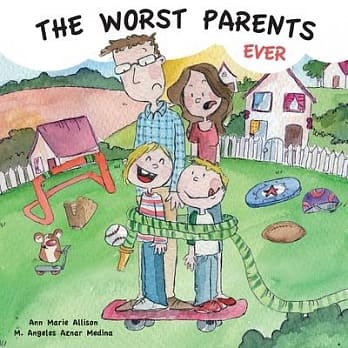 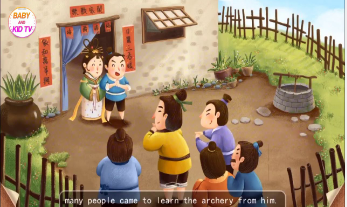 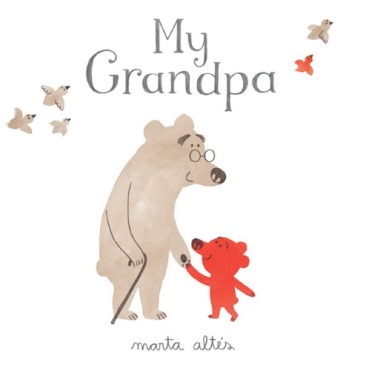 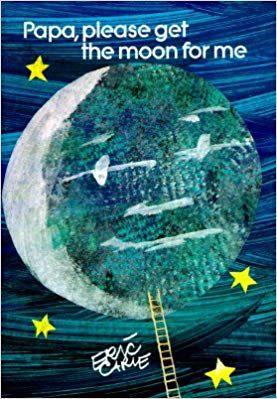 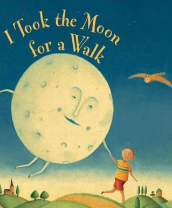 2-51-IV-82-IV-42-IV-53-IV-124-IV-14-IV-65-IV-116-IV-17-IV-37-IV-49-IV-3Ab-IV-1Ac-IV-4Ad-IV-1Ae-IV-1Ae-IV-6B-IV-1B-IV-4D-IV-1Family Tree主題一:我的家庭成員1.分享表達組員家庭狀況2. 繪本導讀:e.g.My GrandpaThe Worst Parents Ever主題二:中秋團聚1.分享表達2.節慶情境對話3.繪本導讀:e.g.Happy Mid Autumn Festival LegendPapa, Please Get The Moon For MeWhen I Took The Moon For A Walk4投影設備相關繪本網站觀察記錄參與態度合作能力口語表達Reader’sTheater家庭情境角色扮演對話練習肢體表達家庭教育節慶6-9.1-IV-82-IV-42-IV-53-IV-93-IV-124-IV-14-IV-45-IV-116-IV-16-IV-47-IV-29-IV-3Ab-IV-1Ac-IV-4Ad-IV-1Ae-IV-6B-IV-4C-IV-3D-IV-1Gender Equality1.小組討論主題: Gender stereotype & Job2.分享表達討論結果Gender Equality in Housework3.繪本導讀:e.g.The Paper Bag PrincessI Can Be Anything4投影設備相關繪本網站觀察記錄 參與態度口語表達性平教育生涯教育（結合校本課程）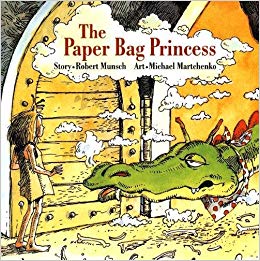 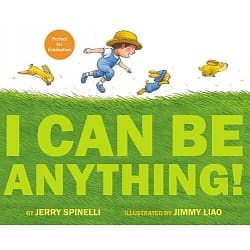 10-141-IV-82-IV-42-IV-53-IV-23-IV-93-IV-124-IV-14-IV-44-IV-54-IV-64-IV-7Ab-IV-1Ac-IV-4Ad-IV-1Ae-IV-1Ae-IV-6B-IV-4C-IV-3D-IV-1D-IV-3D-IV-4Love and Thanks1.議題一: Hobbies2.分享表達3.繪本導讀: e.g.Roger Is Reading A Book4.議題二:融合教育-我們與特殊生之差異5.分享表達6.繪本導讀: e.g. My Friend IsabelleA Different Kinds of BrilliantHorton Hears A Who4參與態度合作能力口語表達 繪本賞析品格教育生命教育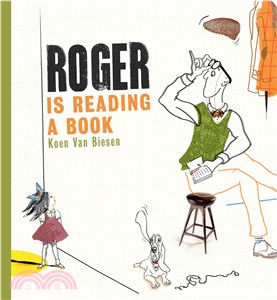 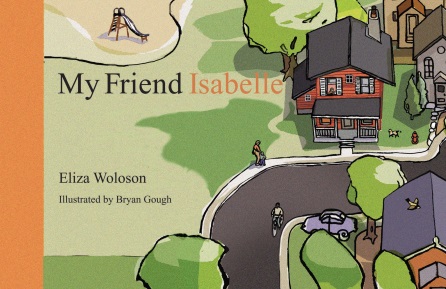 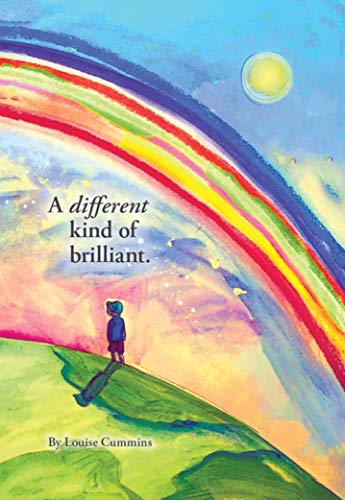 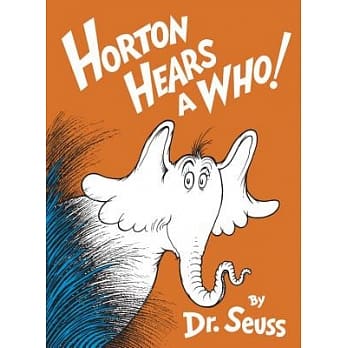 15-171-IV-82-IV-43-IV-23-IV-94-IV-14-IV-45-IV-116-IV-16-IV-47-IV-37-IV-41-IV-89-IV-3Ac-IV-4Ad-IV-1Ae-IV-1B-IV-4C-IV-3D-IV-3D-IV-4Work it Out1. 以1-3人為一組，小組成員經過討論後，決定製作繪本之主題議題—例如：批判思考教育、生命教育、品格教育、環境保育、飲食教育、國際教育、生涯教育、海洋教育…..等。2. 建議使用Cool English、新北市親師生平台、新北市圖書館…等線上資源觀摩作品。3. 分工製作:成員先編寫故事大綱、情節內容，然後在分鏡紙上，描畫分鏡圖。確認完畢後，再於書面紙上繪圖及著色完畢，（含封面封底）製作出屬於組內的繪本小書。4. 繪本導讀:e.g. The Wind in the Willows3觀察記錄參與態度合作能力口語表達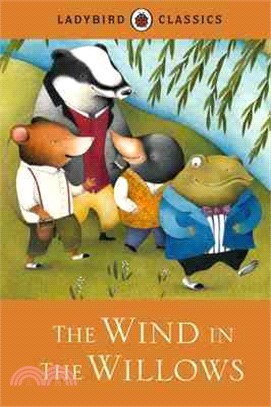 18-212-IV-53-IV-124-IV-67-IV-2Ab-IV-1Ae-IV-6D-IV-1Show Time英語小繪本創作發表形式不拘:直接說故事、事先拍攝影片、演出…皆可2觀察記錄參與態度合作能力口語表達肢體表達教學期程校外人士協助之課程大綱教材形式教材內容簡介預期成效原授課教師角色□簡報□印刷品□影音光碟□其他於課程或活動中使用之教學資料，請說明： 